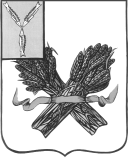 АДМИНИСТРАЦИЯПУГАЧЕВСКОГО МУНИЦИПАЛЬНОГО РАЙОНАСАРАТОВСКОЙ ОБЛАСТИУ П Р А В Л Е Н И Е    О Б Р А З О В А Н И ЯП Р И К А З от 28 февраля 2023 года			                                                № 41О проведении всероссийских проверочныхработ в общеобразовательных учрежденияхПугачевского муниципального района в 2023 году В соответствии с приказом министерства образования Саратовской области от 27 февраля 2023 года № 293 «О проведении мониторинга качества подготовки обучающихся общеобразовательных организаций Саратовской области в форме всероссийских проверочных работ  в 2023 году»приказываю: Утвердить график проведения всероссийских проверочных работ в общеобразовательных учреждениях Пугачевского муниципального района в 2023 году (далее – график) (приложение № 1).Провести всероссийские проверочные работы в общеобразовательных учреждениях Пугачевского муниципального района в 2023 году согласно графику, утвержденному  в п.1 настоящего приказа.Назначить Ивлиеву Н.В., ведущего методиста МУ МЦ, муниципальным координатором по проведению мониторинга качества подготовки обучающихся общеобразовательных учреждений Пугачевского муниципального района в форме всероссийских проверочных работ в 2023 году (далее – муниципальный координатор).Муниципальному координатору:сформировать состав общественных наблюдателей для осуществления наблюдения за процедурой проведения мониторинга качества подготовки обучающихся общеобразовательных учреждений Пугачевского муниципального района в форме всероссийских проверочных работ в 2023 году (далее – ВПР);Обеспечить:4.2.1. координацию подготовки и проведения мониторинга качества подготовки обучающихся общеобразовательных учреждений Пугачевского муниципального района в форме ВПР;4.2.2. исполнение мероприятий согласно дорожной карте по организации и проведению мониторинга качества подготовки обучающихся общеобразовательных организаций Саратовской области в форме всероссийских проверочных работ в 2023 году, утвержденной   приказом министерства образования Саратовской области от 27 февраля 2023 года № 293 «О проведении мониторинга качества подготовки обучающихся общеобразовательных организаций Саратовской области в форме всероссийских проверочных работ  в 2023 году» (приложение №2). Направить представителей органов местного самоуправления, осуществляющих управление в сфере образования, для осуществления контроля за соблюдением порядка проведения ВПР в 4-8 классах в соответствии с графиком проведения ВПР (приложение № 3).Руководителям общеобразовательных учреждений:создать условия для проведения мониторинга качества подготовки обучающихся в форме всероссийских проверочных работ в 2023 году;обеспечить исполнение мероприятий согласно дорожной карте по организации и проведению мониторинга качества подготовки обучающихся общеобразовательных организаций Саратовской области в форме всероссийских проверочных работ в 2023 году, утвержденной   приказом министерства образования Саратовской области от 27 февраля 2023 года № 293 «О проведении мониторинга качества подготовки обучающихся общеобразовательных организаций Саратовской области в форме всероссийских проверочных работ  в 2023 году» (приложение №2); назначить лиц, обеспечивающих:          6.3.1. координацию работ по организации и проведению ВПР в общеобразовательном учреждении (ответственный организатор – школьный координатор ВПР).         6.3.2. выполнение технических работ при подготовке и проведении ВПР (технический специалист) из числа педагогических работников общеобразовательного учреждения, уверенно владеющих информационно-коммуникативными технологиями.	         6.3.3. проверку работ участников (эксперт), из числа педагогических работников общеобразовательного учреждения, преподающих соответствующий предмет.5. 4. Назначить организаторами в кабинетах, задействаванных в проведении ВПР, педагогических работников общеобразовательного учреждения, которые преподают в данных классах предметы, отличные от предмета ВПР.Сформировать состав общественных наблюдателей для осуществления наблюдения за процедурой проведения ВПР в общеобразовательных учреждениях в 2023 году.Предоставить муниципальному координатору базу общественных наблюдателей в срок до 3 марта 2023 года. Проинструктировать общественных наблюдателей по вопросам организации проведения ВПР. Обеспечить:           6.7.1. участие общеобразовательного учреждения в проведении ВПР в 2023 году;	          6.7.2. организацию и проведение ВПР в общеобразовательном учреждении в соответствии с Порядком проведения ВПР-2023;           6.7.3. проведение подготовительных мероприятий для включения общеобразовательного учреждения в списки участников ВПР, в том числе, авторизацию в ФИС ОКО (https://lk-fisoko.obrnadzor.gov.ru/ раздел «Обмен данными»), получение логинов и паролей доступа в личные кабинеты образовательных организаций, заполнение опросного листа ОО - участника ВПР, получение инструктивных материалов;         6.7.4. видеонаблюдение при проведении ВПР;         6.7.5. видеонаблюдение при проверке ответов участников ВПР.Передать сведения об ответственном организаторе общеобразовательного учреждения – школьном координаторе ВПР муниципальному координатору.  Внести необходимые изменения в расписание занятий общеобразовательного учреждения в дни проведения ВПР.Распечатать варианты ВПР на всех участников, бумажный протокол и коды участников. Разрезать лист с кодами участников для выдачи каждому участнику отдельного кода.Организовать выполнение участниками работы. Выдать каждому участнику код (каждому участнику – один и тот же код на все работы). Каждый код используется во всей ОО только один раз. В процессе проведения работы заполнить бумажный протокол, в котором фиксируется соответствие кода и ФИО участника. Каждый участник переписывает код в специально отведенное поле на каждой странице работы.	6.12. По окончании проведения работы собрать все комплекты.Ответственность за соблюдение порядка проведения ВПР возложить на руководителей общеобразовательных учреждений, школьных координаторов ВПР. Ответственность за исполнение приказа возложить на ведущего методиста муниципального учреждения «Методический центр управления образования администрации Пугачевского муниципального района Саратовской области» Ивлиеву Н.В.Контроль за исполнением приказа оставляю за собой. Заместитель начальника управления образования                                                              Е.А.Сенновская                                             Приложение № 1 к приказу от 28 февраля 2023 года № 41График проведения всероссийских проверочных работ в общеобразовательных учреждениях Пугачевского муниципального района в 2023 году  Приложение № 3к приказу управления образованияот 28 февраля 2023 года № 41Список представителей органов местного самоуправления, осуществляющих управление в сфере образования, направленных для осуществления контроля за соблюдением порядка проведения всероссийских проверочных работ в общеобразовательных учрежденияхПугачевского муниципального района в 2023 годуПриложение № 2к приказу управления образованияот 28 февраля 2023 года № 41УТВЕРЖДЕНАприказом министерства образования Саратовской областиот 27 февраля 2023 года № 293Дорожная картапо организации и проведению мониторинга качества подготовки обучающихся общеобразовательных организаций Саратовской области в форме всероссийских проверочных работ в 2023 годуДатаКлассПредмет Примечание1 марта 2023 года11ИсторияВ режиме апробации2 марта 2023 года11БиологияВ режиме апробации3 марта 2023 года11ГеографияВ режиме апробации6 марта 2023 года10ГеографияВ режиме апробации9 марта 2023 года11ХимияВ режиме апробации13 марта 2023 года11ФизикаВ режиме апробации15 марта 2023 года11Иностранный языкВ режиме апробации16 марта 2023 года7Предмет I (на основе случайного выбора)В штатном режиме16 марта 2023 года8Предмет I (на основе случайного выбора)В штатном режиме17 марта 2023 года7Иностранный языкВ штатном режиме17 марта 2023 года6Русский языкВ штатном режиме20 марта 2023 года4Русский язык I частьВ штатном режиме20 марта 2023 года8Русский языкВ штатном режиме21 марта 2023 года6Предмет I (на основе случайного выбора)В штатном режиме21 марта 2023 года7Предмет II (на основе случайного выбора)В штатном режиме22 марта 2023 года7Иностранный языкВ штатном режиме22 марта 2023 года4Русский язык II частьВ штатном режиме3 апреля 2023 года7Иностранный языкВ штатном режиме3 апреля 2023 года8Предмет II (на основе случайного выбора)В штатном режиме3 апреля 2023 года6МатематикаВ штатном режиме4 апреля 2023 года4МатематикаВ штатном режиме4 апреля 2023 года6Биология В компьютерной форме4 апреля 2023 года5География В компьютерной форме5апреля 2023 года7География В компьютерной форме5апреля 2023 года6География В компьютерной форме5апреля 2023 года8 Биология В компьютерной форме6 апреля 2023 года5Русский языкВ штатном режиме6 апреля 2023 года4Окружающий мирВ штатном режиме6 апреля 2023 года5ОбществознаниеВ компьютерной форме6 апреля 2023 года8ОбществознаниеВ компьютерной форме7 апреля 2023 года6Предмет II (на основе случайного выбора)В штатном режиме7 апреля 2023 года8МатематикаВ штатном режиме7 апреля 2023 года7Русский языкВ штатном режиме10 апреля 2023 года7ОбществознаниеВ компьютерной форме10 апреля 2023 года6ИсторияВ компьютерной форме10 апреля 2023 года5ИсторияВ штатном режиме11 апреля 2023 года7Иностранный языкВ штатном режиме11 апреля 2023 года8ИсторияВ компьютерной форме12 апреля 2023 года6ОбществознаниеВ компьютерной форме12 апреля 2023 года5История В компьютерной форме12 апреля 2023 года5БиологияВ штатном режим13 апреля 2023 года7Иностранный языкВ штатном режиме13 апреля 2023 года5Биология В компьютерной форме13 апреля 2023 года7ИсторияВ компьютерной форме14 апреля 2023 года8ГеографияВ компьютерной форме14 апреля 2023 года7БиологияВ компьютерной форме17 апреля 2023 года8История В компьютерной форме7 ОбществознаниеВ компьютерной форме18 апреля 2023 года5,6,7,8ИсторияОбществознаниеГеографияБиологияРезервный день для выполнения работ в компьютерной форме19 апреля 2023 года7Физика В штатном режим, в классах с углубленным изучением19 апреля 2023 года8МатематикаВ штатном режим, в классах с углубленным изучением20 апреля 2023 года7МатематикаВ штатном режим, в классах с углубленным изучением20 апреля 2023 года8ФизикаВ штатном режим, в классах с углубленным изучением25 апреля 2023 года5МатематикаВ штатном режиме25 апреля 2023 года7Иностранный языкВ штатном режиме26 апреля 2023 года7МатематикаВ штатном режиме27 апреля 2023 года7Иностранный языкВ штатном режимеНаименование общеобразовательногоучрежденияФИО представителяМОУ «СОШ № 1города Пугачеваимени Т.Г.Мазура»Демешкина Ольга ИвановнаМОУ «СОШ № 2 г.Пугачева»Ларионова Ирина ВалерьевнаМОУ «СОШ № 3 г.Пугачева»Негриенко Дария АндреевнаМОУ «ООШ № 4 г.Пугачева»Сенновская Евгения АлександровнаМОУ «СОШ № 5 г.Пугачева»Гончарова Екатерина ФёдоровнаМОУ «СОШ № 13 г.Пугачева имени М.В.Ломоносова»Севостьянова Татьяна ВладиславовнаМОУ «СОШ № 14 города Пугачева имени П.А.Столыпина»Сенновская Екатерина АлександровнаМероприятиеСрок выполнения ОтветственныеСбор расписания проведения всероссийских проверочных работ (далее – ВПР) в традиционной и в компьютерной форме:дата проведения ВПР - в 4-8 классах;дата проведения ВПР - в 10-11 классахдо 4 марта (в 4-8 классах)(до 24:00 местного времени)до 20 февраля (в 10-11 классах)(до 24:00 местного времени)(исполнено)Региональный координатор,муниципальный координатор,ответственный организатор ВПР в образовательной организации (далее – ОО)Сбор информации о количестве экспертов по проверке работ участников ВПР в компьютерной форме в 5-8 классах по предметам «История», «Биология», «География», «Обществознание» посредством личного кабинета ОО в Федеральной информационной системе оценки качества образования (далее – личный кабинет ФИС ОКО)до 11 мартаРегиональный координатор,муниципальный координатор, ответственный организатор ВПР в ООФормирование состава общественных наблюдателей при проведении ВПР, а также при проведении проверки работ участников ВПР до 1 мартаМуниципальный координатор, ответственный организатор ВПР в ООФормирование состава независимых общественных наблюдателей при проведении ВПР, а также при проведении проверки работ участников ВПР до 7 мартаМинистерство образования Саратовской областиПолучение реквизитов доступа для участников ВПР 5-8 классов для выполнения проверочной работы в компьютерной форме по предметам «История», «Биология», «География», «Обществознание» через личный кабинет ФИС ОКОне ранее чем за семь днейдо дня проведения работыОтветственный организатор ВПР в ООПолучение реквизитов доступа для экспертов по проверке заданий проверочных работ по предметам «История», «Биология», «География», «Обществознание» участников ВПР 5-8 классов в системе удаленной проверки заданий «Эксперт» через личный кабинет ФИС ОКО31 мартаОтветственный организатор ВПР в ООСбор контекстных данных об ОО для проведения мониторинга качества подготовки обучающихсяс 6 марта по 27 мартаРегиональный координатор, муниципальный координатор, ответственный организатор ВПР в ООПроведение ВПР в 4 классах по предметам «Русский язык. Часть 1. Диктант», «Русский язык. Часть 2», «Математика», «Окружающий мир» - для всех обучающихся параллелис 15 марта по 20 маяРегиональный координатор, муниципальный координатор, ответственный организатор ВПР в ООПолучение в личном кабинете ФИС ОКО архива комплекта материалов для проведения ВПР (далее – материалы ВПР) (варианты для каждой ОО генерируются на основе банка заданий ВПР)с 14 марта (не позднее 14:00 местного времени в день предыдущий проведению ВПР по соответствующему учебному предмету)Ответственный организатор ВПР в ООПолучение критериев оценивания работ и форм сбора результатов проверенных работ участников ВПР с 15 марта по 20 мая(в день проведения ВПР по соответствующему учебному предмету не позднее 12.00 по местному времени) Ответственный организатор ВПР в ООПроведение ВПР с 15 марта по 20 мая (в соответствии с графиком проведения ВПР муниципального района (городского округа))Ответственный организатор ВПР в ООПроверка работ участников ВПР и загрузка электронных форм сбора результатов проверенных работ участников ВПР в 
ФИС ОКО в разделе «ВПР»с 15 марта по 26 мая(не позднее двух рабочих дней со дня проведения ВПР в соответствии с графиком по соответствующему учебному предмету
(до 24:00 местного времени))Ответственный организатор ВПР в ООПолучение результатов проверенных работ участников ВПР в личном кабинете 
ФИС ОКО в разделе «Аналитика»:- образовательные организации, загрузившие в личный кабинет ФИС ОКО формы сбора результатов участников ВПР до 29 апреля
(до 24:00 местного времени) (первая волна);- образовательные организации, загрузившие в личный кабинет ФИС ОКО формы сбора результатов участников ВПР с 29 апреля (после 24:00 местного времени) до 26 мая (вторая волна)с 15 мая (первая волна)с 7 июня (вторая волна)Региональный координатор, муниципальный координатор, ответственный организатор ВПР в ООПроведение ВПР в 5 классах по предметам «Русский язык», «Математика», «История» и «Биология» 
– для всех обучающихся параллели 
(в традиционной форме)с 15 марта по 20 маяРегиональный координатор,муниципальный координатор, ответственный организатор ВПР в ООПолучение в личном кабинете ФИС ОКО архива материалов для проведения ВПР с 14 марта (не позднее 14:00 местного времени в день предыдущий проведению ВПР по соответствующему учебному предмету)Ответственный организатор ВПР в ООПолучение критериев оценивания работ и форм сбора результатов проверенных работ участников ВПР с 15 марта (в день проведения ВПР по соответствующему учебному предмету не позднее 12.00 по местному времени) Ответственный организатор ВПР в ООПроведение ВПР с 15 марта по 20 мая (в соответствии с графиком проведения ВПР муниципального района (городского округа))Ответственный организатор ВПР в ООПроверка работ участников ВПР и загрузка электронных форм сбора результатов проверенных работ участников ВПР в личном кабинете ФИС ОКО в разделе «ВПР»с 15 марта по 26 мая(не позднее двух рабочих дней со дня проведения ВПР в соответствии с графиком по соответствующему учебному предмету 
(до 24:00 местного времени))Ответственный организатор ВПР в ООПолучение результатов проверенных работ участников ВПР в личном кабинете 
ФИС ОКО в разделе «Аналитика»:- образовательные организации, загрузившие в личный кабинет ФИС ОКО формы сбора результатов участников ВПР до 29 апреля 
(до 24:00 местного времени) (первая волна);- образовательные организации, загрузившие в личный кабинет ФИС ОКО формы сбора результатов участников ВПР с 29 апреля (после 24:00 местного времени) до 26 мая (вторая волна)с 15 мая (первая волна)с 7 июня (вторая волна)Региональный координатор, муниципальный координатор, ответственный организатор ВПР в ООПроведение ВПР в 5 классах по предметам «История» и «Биология» – для всех обучающихся параллели 
(в компьютерной форме)с 4 по 17 апреляРегиональный координатор, муниципальный координатор, ответственный организатор ВПР в ООПолучение реквизитов доступа для участников ВПР через личный кабинет ФИС ОКОне ранее чем за 7 дней до дня проведения работыОтветственный организатор ВПР в ООПолучение реквизитов доступа для экспертов по проверке работ участников ВПР в системе удаленной проверки заданий «Эксперт»1 апреляОтветственный организатор ВПР в ООПроведение ВПР с 4 по 17 апреля (в соответствии с графиком проведения ВПР муниципального района (городского округа))Ответственный организатор ВПР в ООРезервный день для выполнения участниками ВПР работ в компьютерной форме18 апреляОтветственный организатор ВПР в ООПроверка работ участников ВПР в системе удаленной проверки заданий «Эксперт»с 5 апреля по 28 апреляОтветственный организатор ВПР в ООПолучение результатов проверенных работ участников ВПР в личном кабинете 
ФИС ОКО в разделе «Аналитика»с 15 маяРегиональный координатор, муниципальный координатор, ответственный организатор ВПР в ООПроведение ВПР в 6 классах по предметам «Русский язык», «Математика» – для всех обучающихся параллели (в штатном режиме, в традиционной форме)с 15 марта по 20 маяРегиональный координатор,муниципальный координатор, ответственный организатор ВПР в ООПолучение в личном кабинете ФИС ОКО архива материалов для проведения ВПР с 14 марта (не позднее 14:00 местного времени в день предыдущий проведению ВПР по соответствующему учебному предмету)Ответственный организатор ВПР в ООПолучение критериев оценивания работ и форм сбора результатов проверенных работ участников ВПР с 15 марта (в день проведения ВПР по соответствующему учебному предмету не позднее 12.00 по местному времени) Ответственный организатор ВПР в ООПроведение ВПР с 15 марта по 20 мая (в соответствии с графиком проведения ВПР муниципального района (городского округа))Ответственный организатор ВПР в ООПроверка работ участников ВПР и загрузка электронных форм сбора результатов проверенных работ участников ВПР в личном кабинете ФИС ОКО в разделе «ВПР»с 15 марта по 26 мая(не позднее двух рабочих дней со дня проведения ВПР в соответствии с графиком по соответствующему учебному предмету (до 24:00 местного времени))Ответственный организатор ВПР в ООПолучение результатов проверенных работ участников ВПР в личном кабинете 
ФИС ОКО в разделе «Аналитика»:- образовательные организации, загрузившие в личный кабинет ФИС ОКО формы сбора результатов участников ВПР до 29 апреля
(до 24:00 местного времени) (первая волна);- образовательные организации, загрузившие в личный кабинет ФИС ОКО формы сбора результатов участников ВПР с 29 апреля (после 24:00 местного времени) до 26 мая (вторая волна)с 15 мая (первая волна)с 7 июня (вторая волна)Региональный координатор, муниципальный координатор, ответственный организатор ВПР в ООПроведение ВПР в 6 классах по предметам «История», «Биология», «География», «Обществознание» - для каждого класса по двум предметам на основе случайного выбора (в традиционной форме)с 15 марта по 20 маяРегиональный координатор, муниципальный координатор, ответственный организатор ВПР в ООПолучение в личном кабинете ФИС ОКО архива материалов для проведения ВПР (варианты для каждой ОО генерируются на основе банка заданий ВПР)с 14 марта(не позднее 14:00 местного времени в день предыдущий проведению ВПР по соответствующему учебному предмету)Ответственный организатор ВПР в ООПолучение от федерального организатора списка классов ОО с указанием конкретных предметов, по которым проводится ВПР в данном классес 10 марта до 12 мая(распределение конкретныхпредметов по конкретным классамбудет предоставляться ОО не ранеечем за семь дней до дня проведенияв личном кабинете ФИС ОКО всоответствии с информацией,полученной от ОО)Ответственный организатор ВПР в ООПолучение критериев оценивания работ и форм сбора результатов проверенных работ участников ВПРс 15 марта (в день проведения ВПР по соответствующему учебному предмету не позднее 12.00 по местному времени)Ответственный организатор ВПР в ООПроведение ВПР с 15 марта до 20 мая (в соответствии с графиком проведения ВПР муниципального района (городского округа))Ответственный организатор ВПР в ООПроверка работ участников ВПР и загрузка электронных форм сбора результатов проверенных работ участников ВПР в личном кабинете ФИС ОКО в разделе «ВПР»с 15 марта по 26 мая(не позднее двух рабочих дней со дня проведения ВПР в соответствии с графиком по соответствующему учебному предмету (до 24:00 местного времени))Получение результатов проверенных работ участников ВПР в личном кабинете 
ФИС ОКО в разделе «Аналитика»:- образовательные организации, загрузившие в личный кабинет ФИС ОКО формы сбора результатов участников ВПР до 29 апреля
(до 24:00 местного времени) (первая волна);- образовательные организации, загрузившие в личный кабинет ФИС ОКО формы сбора результатов участников ВПР с 29 апреля (после 24:00 местного времени) до 26 мая (вторая волна)с 15 мая (первая волна)с 7 июня (вторая волна)Региональный координатор,муниципальный координатор, ответственный организатор ВПР в ООПроведение ВПР в 6 классах по предметам «История», «Биология», «География» и «Обществознание» - для каждого класса по двум предметам на основе случайного выбора (в компьютерной форме)с 4 по 17 апреляРегиональный координатор, муниципальный координатор, ответственный организатор ВПР в ООПолучение реквизитов доступа для участников ВПР через личный кабинет 
ФИС ОКОне ранее чем за 7 дней до дня проведения работы Ответственный организатор ВПР в ООПолучение реквизитов доступа для экспертов по проверке работ участников ВПР в системе удаленной проверки заданий «Эксперт»1 апреляОтветственный организатор ВПР в ООПроведение ВПР с 4 по 17 апреля (в соответствии с графиком проведения ВПР муниципального района (городского округа))Ответственный организатор ВПР в ООРезервный день для выполнения участниками ВПР работ в компьютерной форме18 апреляОтветственный организатор ВПР в ООПроверка работ участников ВПР в системе удаленной проверки заданий «Эксперт»с 5 по 28 апреляОтветственный организатор ВПР в ООПолучение результатов проверенных работ участников ВПР в личном кабинете 
ФИС ОКО в разделе «Аналитика» с 15 маяРегиональный координатор,муниципальный координатор, ответственный организатор ВПР в ООПроведение ВПР в 7 классах по предметам «Русский язык», «Математика» в т. ч. с углубленным изучением - для  всех обучающихся параллели (в штатном режиме, в традиционной форме) с 15 марта по 20 маяРегиональный координатор, муниципальный координатор, ответственный организатор ВПР в ООПолучение в личном кабинете ФИС ОКО архива материалов для проведения ВПР с 14 марта (не позднее 14:00 местного времени в день предыдущий проведению ВПР по соответствующему учебному предмету)Ответственный организатор ВПР в ООПолучение критериев оценивания работ и форм сбора результатов проверенных работ участников ВПР с 15 марта (в день проведения ВПР по соответствующему учебному предмету не позднее 12.00 по местному времени) Ответственный организатор ВПР в ООПроведение ВПР с 15 марта по 20 мая (в соответствии с графиком проведения ВПР муниципального района (городского округа))Ответственный организатор ВПР в ООПроверка работ участников ВПР и загрузка электронных форм сбора результатов проверенных работ участников ВПР в личном кабинете ФИС ОКО в разделе «ВПР»с 15 марта по 26 мая(не позднее двух рабочих дней со дня проведения ВПР в соответствии с графиком по соответствующему учебному предмету (до 24:00 местного времени))Ответственный организатор ВПР в ООПолучение результатов проверенных работ участников ВПР в личном кабинете 
ФИС ОКО в разделе «Аналитика»:- образовательные организации, загрузившие в личный кабинет ФИС ОКО формы сбора результатов участников ВПР до 29 апреля 
(до 24:00 местного времени) (первая волна);- образовательные организации, загрузившие в личный кабинет ФИС ОКО формы сбора результатов участников ВПР с 29 апреля (после 24:00 местного времени) до 26 мая (вторая волна)с 15 мая (первая волна)с 7 июня (вторая волна)Региональный координатор, муниципальный координатор, ответственный организатор ВПР в ООПроведение ВПР в 7 классах по предметам «История», «Биология», «География», «Обществознание», «Физика» (в т. ч. с углубленным изучением) для каждого класса по двум предметам на основе случайного выбора (в традиционной форме)с 15 марта по 20 маяРегиональный координатор,муниципальный координатор, ответственный организатор ВПР в ООПолучение в личном кабинете ФИС ОКО архива материалов для проведения ВПР (варианты для каждой ОО генерируются на основе банка заданий ВПР)с 14 марта(не позднее 14:00 местного времени в день предыдущий проведению ВПР по соответствующему учебному предмету)Ответственный организатор ВПР в ООПолучение от федерального организатора списка классов ОО с указанием конкретных предметов, по которым проводится ВПР в данном классес 10 марта до 12 мая(распределение конкретныхпредметов по конкретным классамбудет предоставляться ОО не ранеечем за семь дней до дня проведенияв личном кабинете ФИС ОКО всоответствии с информацией,полученной от ОО)Ответственный организатор ВПР в ООПолучение критериев оценивания работ и форм сбора результатов проверенных работ участников ВПРс 15 марта (в день проведения ВПР по соответствующему учебному предмету не позднее 12.00 по местному времени)Ответственный организатор ВПР в ООПроведение ВПР с 15 марта по 20 мая (в соответствии с графиком проведения ВПР муниципального района (городского округа))Ответственный организатор ВПР в ООПроверка работ участников ВПР и загрузка электронных форм сбора результатов проверенных работ участников ВПР в личном кабинете ФИС ОКО в разделе «ВПР»с 15 марта по 26 мая(не позднее двух рабочих дней со дня проведения ВПР в соответствии с графиком по соответствующему учебному предмету (до 24:00 местного времени))Ответственный организатор ВПР в ООПолучение результатов проверенных работ участников ВПР в личном кабинете 
ФИС ОКО в разделе «Аналитика»:- образовательные организации, загрузившие в личный кабинет ФИС ОКО формы сбора результатов участников ВПР до 29 апреля 
(до 24:00 местного времени) (первая волна);- образовательные организации, загрузившие в личный кабинет ФИС ОКО формы сбора результатов участников ВПР с 29 апреля (после 24:00 местного времени) до 26 мая (вторая волна)с 15 мая (первая волна)с 7 июня (вторая волна)Региональный координатор, муниципальный координатор, ответственный организатор ВПР в ООПроведение ВПР в 7 классах по предметам «История», «Биология», «География», «Обществознание» - для каждого класса по двум предметам на основе случайного выбора (в компьютерной форме)с 4 по 17 апреляРегиональный координатор, муниципальный координатор, ответственный организатор ВПР в ООПолучение реквизитов доступа для участников ВПР через личный кабинет 
ФИС ОКОне ранее чем за 7 дней до дня проведения работыОтветственный организатор ВПР в ООПолучение реквизитов доступа для экспертов по проверке работ участников ВПР в системе удаленной проверки заданий «Эксперт»1 апреляОтветственный организатор ВПР в ООПроведение ВПРс 4 по 17 апреля (в соответствии с графиком проведения ВПР муниципального района (городского округа))Ответственный организатор ВПР в ООРезервный день для выполнения участниками ВПР работ в компьютерной форме18 апреляОтветственный организатор ВПР в ООПроверка работ участников ВПР в системе удаленной проверки заданий «Эксперт»с 5 по 28 апреляОтветственный организатор ВПР в ООПолучение результатов проверенных работ участников ВПР в личном кабинете 
ФИС ОКО в разделе «Аналитика» с 15 маяРегиональный координатор, муниципальный координатор, ответственный организатор ВПР в ООПроведение ВПР в 7 классах по предмету «Иностранный язык» («Английский язык», «Немецкий язык», «Французский язык») - для всех обучающихся параллели (в компьютерной форме) в штатном режимес 4 апреля по 16 мая Региональный координатор, муниципальный координатор, ответственный организатор ВПР в ОООзнакомление с программным обеспечением и демонстрационными вариантами ВПР с 27 мартаОтветственный организатор ВПР в ООПолучение в личном кабинете ФИС ОКО архива материалов для проведения ВПР с 3 апреля  (не позднее 14:00 местного времени в день предыдущий проведению ВПР по соответствующему учебному предмету)Ответственный организатор ВПР в ООПолучение критериев оценивания работ и форм сбора результатов проверенных работ участников ВПР с 4 апреля (в день проведения ВПР по соответствующему учебному предмету не позднее 12.00 по местному времени) Ответственный организатор ВПР в ООПроведение ВПР с 4 апреля по 16 мая (в соответствии с графиком проведения ВПР муниципального района (городского округа))Ответственный организатор ВПР в ООПроверка работ участников ВПР и загрузка электронных форм сбора результатов проверенных работ в личном кабинете 
ФИС ОКО в разделе «ВПР»с 4 апреля по 26 мая(не позднее двух рабочих дней со дня проведения ВПР в соответствии с графиком по соответствующему учебному предмету 
(до 24:00 местного времени))Ответственный организатор ВПР в ООПолучение результатов проверенных работ участников ВПР в личном кабинете 
ФИС ОКО в разделе «Аналитика»:- образовательные организации, загрузившие в личный кабинет ФИС ОКО формы сбора результатов участников ВПР до 29 апреля
 (до 24:00 местного времени) (первая волна);- образовательные организации, загрузившие в личный кабинет ФИС ОКО формы сбора результатов участников ВПР с 30 апреля (после 24:00 местного времени) до 20 мая (вторая волна)с 15 мая (первая волна)с 7 июня (вторая волна)Региональный координатор, муниципальный координатор, ответственный организатор ВПР в ООПроведение ВПР в 8 классах по предметам «Русский язык», «Математика» (в т. ч. с углубленным изучением) - для всех обучающихся параллели (в традиционной форме)с 15 марта по 20 маяРегиональный координатор, муниципальный координатор, ответственный организатор ВПР в ООПолучение в личном кабинете ФИС ОКО архива материалов для проведения ВПРс 14 марта (не позднее 14:00 местного времени в день предыдущий проведению ВПР по соответствующему учебному предмету)Ответственный организатор ВПР в ООПолучение критериев оценивания работ и форм сбора результатов проверенных работ участников ВПР с 15 марта (в день проведения ВПР по соответствующему учебному предмету не позднее 12.00 по местному времени) Ответственный организатор ВПР в ООПроведение ВПРс 15 марта по 20 мая (в соответствии с графиком проведения ВПР муниципального района (городского округа))Ответственный организатор ВПР в ООПроверка работ участников ВПР и загрузка электронных форм сбора результатов проверенных работ в личном кабинете ФИС ОКО в разделе «ВПР»с 15 марта по 26 мая(не позднее двух рабочих дней со дня проведения ВПР в соответствии с графиком по соответствующему учебному предмету (до 24:00 местного времени))Ответственный организатор ВПР в ООПолучение результатов проверенных работ участников ВПР в личном кабинете 
ФИС ОКО в разделе «Аналитика»:- образовательные организации, загрузившие в личный кабинет ФИС ОКО формы сбора результатов участников ВПР до 29 апреля 
(до 24:00 местного времени) (первая волна);- образовательные организации, загрузившие в личный кабинет ФИС ОКО формы сбора результатов участников ВПР с 29 апреля (после 24:00 местного времени) до 26 мая (вторая волна)с 15 мая (первая волна)с 7 июня (вторая волна)Региональный координатор, муниципальный координатор,ответственный организатор ВПР в ООПроведение ВПР в 8 классах по предметам «История», «Биология», «Химия», «География», «Обществознание», «Физика» (в т. ч. с углубленным изучением) для каждого класса по двум предметам на основе случайного выбора (в традиционной форме)с 15 марта по 20 мая(в любой день указанного периода)Региональный координатор, муниципальный координатор, ответственный организатор ВПР в ООПолучение в личном кабинете ФИС ОКО архива материалов для проведения ВПР (варианты для каждой ОО генерируются на основе банка заданий ВПР)с 14 марта(не позднее 14:00 местного времени в день предыдущий проведению ВПР по соответствующему учебному предмету)Ответственный организатор ВПР в ООПолучение от федерального организатора списка классов ОО с указанием конкретных предметов, по которым проводится ВПР в данном классес 10 марта до 12 мая(распределение конкретныхпредметов по конкретным классамбудет предоставляться ОО не ранеечем за семь дней до дня проведенияв личном кабинете ФИС ОКО всоответствии с информацией,полученной от ОО)Ответственный организатор ВПР в ООПолучение критериев оценивания работ и форм сбора результатов проверенных работ участников ВПРс 15 марта (в день проведения ВПР по соответствующему учебному предмету не позднее 12.00 по местному времени)Ответственный организатор ВПР в ООПроведение ВПР с 15 марта по 20 мая (в соответствии с графиком проведения ВПР муниципального района (городского округа))Ответственный организатор ВПР в ООПроверка работ участников ВПР и загрузка электронных форм сбора результатов проверенных работ в личном кабинете
ФИС ОКО в разделе «ВПР»с 15 марта по 26 мая(не позднее двух рабочих дней со дня проведения ВПР в соответствии с графиком по соответствующему учебному предмету 
(до 24:00 местного времени))Ответственный организатор ВПР в ООПолучение результатов проверенных работ участников ВПР в личном кабинете
ФИС ОКО разделе «Аналитика»:- образовательные организации, загрузившие в личный кабинет ФИС ОКО формы сбора результатов участников ВПР до 29 апреля 
(до 24:00 местного времени) (первая волна);- образовательные организации, загрузившие в личный кабинет ФИС ОКО формы сбора результатов участников ВПР с 29 апреля (после 24:00 местного времени) до 26 мая (вторая волна)с 15 мая (первая волна)с 7 июня (вторая волна)Региональный координатор,муниципальный координатор, ответственный организатор ВПР в ООПроведение ВПР в 8 классах по предметам «История», «Биология», «География», «Обществознание» - для каждого класса по двум предметам на основе случайного выбора (в компьютерной форме)с 4 по 17 апреляРегиональный координатор, муниципальный координатор, ответственный организатор ВПР в ООПолучение реквизитов доступа для участников ВПР через личный кабинет 
ФИС ОКОне ранее чем за 7 дней до дня проведения работыОтветственный организатор ВПР в ООПолучение реквизитов доступа для экспертов по проверке работ участников в системе удаленной проверки заданий «Эксперт»1 апреляОтветственный организатор ВПР в ООПроведение ВПРс 4 по 17 апреля(в соответствии с графиком проведения ВПР муниципального района (городского округа))Ответственный организатор ВПР в ООРезервный день для выполнения участниками ВПР работ в компьютерной форме18 апреляОтветственный организатор ВПР в ООПроверка работ участников ВПР в системе удаленной проверки заданий «Эксперт»с 5 по 28 апреляОтветственный организатор ВПР в ООПолучение результатов проверенных работ участников ВПР в личном кабинете 
ФИС ОКО в разделе «Аналитика»с 15 маяРегиональный координатор, муниципальный координатор, ответственный организатор ВПР в ООПроведение ВПР в режиме апробации 
в 10 классах по предмету «География» (в традиционной форме)с 1 по 25 мартаРегиональный координатор, муниципальный координатор, ответственный организатор ВПР в ООПолучение в личном кабинете ФИС ОКО архива материалов для проведения ВПР и форм сбора результатов проверенных работ участников ВПРс 28 февраля (не позднее 14:00 местного времени в день предыдущий проведению ВПР по соответствующему учебному предмету)Ответственный организатор ВПР в ООПолучение критериев оценивания работ с 1 марта(в день проведения ВПР по соответствующему учебному предмету не позднее 12.00 по местному времени)Ответственный организатор ВПР в ООПроведение ВПРс 1 по 25 марта (в соответствии с графиком проведения ВПР муниципального района (городского округа))Ответственный организатор ВПР в ООПроверка работ участников ВПР и загрузка электронных форм сбора результатов проверенных работ в личном кабинете ФИС ОКО в разделе «ВПР»до 31 марта(не позднее двух рабочих дней со дня проведения ВПР в соответствии с графиком по соответствующему учебному предмету (до 24:00 местного времени))Ответственный организатор ВПР в ООПолучение результатов проверенных работ участников ВПР в личном кабинете 
ФИС ОКО в разделе «Аналитика»с 25 апреляРегиональный координатор, муниципальный координатор, ответственный организатор ВПР в ООПроведение ВПР в 11 классах по предмету «Иностранный язык» («Английский язык», «Немецкий язык», «Французский язык») - для всех обучающихся параллели (в режиме апробации в компьютерной форме)с 1 по 25 мартаРегиональный координатор, муниципальный координатор, ответственный организатор ВПР в ОООзнакомление с программным обеспечением и демонстрационными вариантами ВПРс 21 февраля Ответственный организатор ВПР в ООПолучение в личном кабинете ФИС ОКО архива материалов для проведения ВПР и форм сбора результатов проверенных работ участников ВПРс 28 февраля (не позднее 14:00 местного времени в день предыдущий проведению ВПР по соответствующему учебному предмету)Ответственный организатор ВПР в ООПолучение критериев оценивания работ с 1 марта(в день проведения ВПР по соответствующему учебному предмету не позднее 12.00 по местному времени)Ответственный организатор ВПР в ООПроведение ВПРс 1 по 25 марта (в соответствии с графиком проведения ВПР муниципального района (городского округа))Ответственный организатор ВПР в ООПроверка работ участников ВПР и загрузка электронных форм сбора результатов проверенных работ в личном кабинете ФИС ОКО в разделе «ВПР»до 31 марта(не позднее двух рабочих дней со дня проведения ВПР в соответствии с графиком по соответствующему учебному предмету (до 24:00 местного времени))Ответственный организатор ВПР в ООПолучение результатов проверенных работ участников ВПР в личном кабинете 
ФИС ОКО в разделе «Аналитика»с 25 апреляРегиональный координатор, муниципальный координатор, ответственный организатор ВПР в ООПроведение ВПР в 11 классах по предметам «История», «Биология», «География», «Физика», «Химия» 
(в режиме апробации в традиционной форме)с 1 по 25 мартаРегиональный координатор, муниципальный координатор, ответственный организатор ВПР в ООПолучение в личном кабинете ФИС ОКО архива материалов для проведения ВПР и форм сбора результатов проверенных работ участников ВПРс 28 февраля (не позднее 14:00 местного времени в день предыдущий проведению ВПР по соответствующему учебному предмету)Ответственный организатор ВПР в ООПолучение критериев оценивания работ с 1 марта (в день проведения ВПР по соответствующему учебному предмету не позднее 12.00 по местному времени)Ответственный организатор ВПР в ООПроведение ВПРс 1 по 25 марта (в соответствии с графиком проведения ВПР муниципального района (городского округа))Ответственный организатор ВПР в ООПроверка работ участников ВПР и загрузка электронных форм сбора результатов проверенных работ в личном кабинете 
ФИС ОКО в разделе «ВПР»до 31 марта( не позднее двух рабочих дней со дня проведения ВПР в соответствии с графиком по соответствующему учебному предмету (до 24:00 местного времени))Ответственный организатор ВПР в ООПолучение результатов проверенных работ участников ВПР в личном кабинете 
ФИС ОКО в разделе «Аналитика»с 25 апреляРегиональный координатор, муниципальный координатор, ответственный организатор ВПР в ООПредоставление архива со скан-копиями актов общественного наблюдения в которых зафиксированы нарушения проведения или проверки ВПР в государственное автономное учреждение Саратовской области «Региональный центр оценки качества образования» (далее – РЦОКО)до 1 июняМуниципальный координаторПредставление анализа обеспечения объективности проведения мониторинга качества подготовки обучающихся общеобразовательных организаций Саратовской области в форме всероссийских проверочных работ в 2023 году (форма 6 мониторинговой информационно – аналитической системы) в РЦОКОдо 1 июляМуниципальный координаторПодготовка аналитического отчета по проведению ВПРдо 1 августаРегиональный координаторПодготовка методического анализа по проведению ВПРдо 1 августаГосударственное автономное учреждение дополнительного профессионального образования «Саратовский областной институт развития образования» (далее – СОИРО)Представление аналитического отчета и методического анализа в управление общего и дополнительного образования министерства образования Саратовской области до 1 августаРЦОКО, СОИРОРазмещение статистических отчётов по результатам проведения ВПР на сайте РЦОКО в разделе «Каталог образовательных организаций http://sarrcoko.ru/catalog/до 1 сентябряРЦОКО